ASC REPORT: Árnafjørður / 2022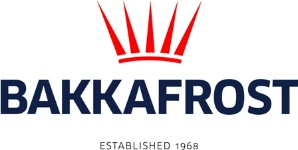 Site infoASC certification01-09-2020Start of production cycle26-08-2022End of production23-11-2023Report last updated10-02-2024Unexplained loss1,09 %Wildlife interactions - overviewNumberBirds1Mammals0Number of escaped fish0Wildlife interactions -birdsWildlife interactions -birdsDate of incidentNumberSpeciesCause08-11-221FulmarusCaught in the netWildlife interactions - mammalsWildlife interactions - mammalsDate of incidentNumberSpeciesCauseN/A0Wildlife interactions - Fish escapesWildlife interactions - Fish escapesDate of incidentNumberCauseNa0Fish Health SurveillanceFish Health SurveillanceSuspicious Unidentifiable transmissible agentSuspicious Unidentifiable transmissible agentNoneDetection of OIE – notifiable diseaseDetection of OIE – notifiable diseaseNoneLiceDateAverage lice number(number of mature female/fish)Average lice number(number of mature female/fish)Average lice number(number of motile/fish)16-09-20220,000,0023-09-20220,000,0028-09-20220,000,0012-10-20220,000,0026-10-20220,010,0109-11-20220,070,0723-11-2022Canceled due to bad weatherCanceled due to bad weather28-11-20220,200,2012-12-20220,330,3322-12-20220,380,3804-01-20230,510,5117-01-20230,580,5831-01-20230,110,1114-02-20230,070,0728-02-20230.360.3614-03-20230.100.1028-03-20230,210,2111-04-20230,330,3325-04-20230,140,1402-05-20230,170,1709-05-20230,170,1716-05-20230,290,290,6023-05-20230,340,340,5901-06-20230,020,020,0306-06-20230,050,050,3213-06-20230,070,070,7620-06-20230,110,110,9627-06-20230,490,491,5204-07-20230,750,752,6011-07-20230,270,270,4018-07-20230,100,100,2025-07-20230,120,120,4403-08-20230,360,360,8614-08-20230,470,471,3228-08-20230,050,050,1211-09-20230,160,161,8019-09-20230,810,811,4503.10.20231,181,181,4217.10.20230,370,370,5125.10.20230,470,470,5608-11-20230,560,561,87